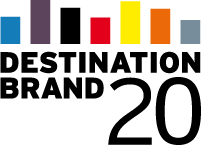 Auswahl der Quellmärkte (bitte ausfüllen!) Bitte wählen Sie nachfolgend aus, in welchen Quellmärkten Sie die Messung der Markenstärke Ihres Reiseziels und der Auswirkung von COVID-19 auf Ihre Destinationsmarke beauftragen möchten. Die Ergebnisse aus DESTINATION BRAND (DB) für Ihr Reiseziel werden in einem Berichtsband (je Quellmarkt) aufbereitet.  Preise in netto zzgl. der gesetzlichen Mehrwertsteuer. Die Versteuerung gilt für Unternehmen mit Sitz in der Bundesrepublik Deutschland.Ihr Vorteil:		Bei Buchung ab 2 Quellmärkten je Reiseziel: 5% Rabatt auf die Einzelberichtsbände, ab 4 Quellmärkten: 10% Rabatt Festlegung des Namens Ihres Reiseziels (bitte auf der folgenden Seite ausfüllen!)Bitte tragen Sie nachfolgend ein, unter welchem Namen die Markenstärke Ihres Reiseziels und die Auswirkung von COVID-19 auf Ihre Destinationsmarke in den von Ihnen gewählten Quellmärkten jeweils gemessen werden soll:Bitte geben Sie den Namen Ihres Reiseziels u.U. auch in der entsprechenden Landessprache an bzw. den Namen, mit dem Sie Ihr Reiseziel im entsprechenden Quellmarkt bewerben (möchten). Bitte beachten Sie, dass das Reiseziel so abgefragt wird, wie es in dieser Tabelle notiert wird (d.h. in der / den von Ihnen vorgegebenen Landessprache/-n inkl. Groß- und Kleinschreibung sowie ggf. enthaltener Satzzeichen). Falls Sie Unterstützung bei der Übersetzung des Reisezielnamens in die jeweilige Landessprache benötigen, sprechen Sie uns gerne an.Datenlieferung: Die Ergebnislieferung ist frühestmöglich ab Ende März 2021 geplant. Anmeldefrist und Zahlungsbedingungen (bitte ausfüllen!)Anmeldeschluss ist der 30.09.2020. Eine nachträgliche Beauftragung ist nur für die Erhebung im Quellmarkt Deutschland möglich, sofern sich das Reiseziel im Pool der evaluierten Destinationen befindet. Die Rechnungsstellung erfolgt nach Ablauf der Anmeldefrist. Bitte kreuzen Sie Ihre gewünschte Zahlungsoption an:    Zahlungsoption 1: Der Gesamtpreis wird zu 100% in 2020 fällig.   Zahlungsoption 2: Der Gesamtpreis wird zu 50% in 2020, zu 50% im 2. Quartal 2021 fällig.   Zahlungsoption 3: Der Gesamtpreis wird zu 100% im 2. Quartal 2021 fällig.Der Auftraggeber beauftragt die inspektour (international) GmbH zur Erstellung einer individuellen Einzelauswertung der Studie „DESTINATION BRAND 20 – Messung der Markenstärke Ihres Reiseziels + die Auswirkung von 
COVID-19 auf Ihre Destinationsmarke“ gemäß der getroffenen Auswahl auf Seite 1. Datenschutzrechtliche Einwilligungserklärung: Mit meiner Unterschrift willige ich ein, dass mir die inspektour (international) GmbH postalisch oder per E-Mail Informationen und Angebote insbesondere zu DESTINATION BRAND zum Zwecke der Werbung übersenden darf. Widerspruchsrecht: Sie können grundsätzlich jederzeit ohne Angabe von Gründen von Ihrem Widerspruchsrecht Gebrauch machen und die erteilte datenschutzrechtliche Einwilligungserklärung mit Wirkung für die Zukunft abändern oder gänzlich widerrufen.      								Ihre Ansprechpartnerin bei inspektour:Ort, Datum							Ellen Böhling								Tel: 	+49 (0)40 414 3887 412Bitte schicken Sie uns den ausgefüllten Auswertungsauftrag – falls zutreffend inkl. des Zusatz-Bestellformulars für die Info-Pakete des SINUS-Instituts (!) – zu per:Fax: 	+49 (0)40 414 3887 44_________________________________________			E-Mail: 	ellen.boehling@inspektour.deUnterschrift / Stempel						Post:	inspektour (international) GmbHOsterstraße 124 D-20255 HamburgEinführende wichtige Hinweise Das Zusatz-Bestellformular für Info-Pakete zu den Sinus-Milieus® Deutschland und Sinus-Meta-Milieus® ist ausschließlich von Ihnen auszufüllen, wenn Sie einen Einzelberichtsband der Studie Destination Brand 20 auf dem Quellmarkt Deutschland mit einer zusätzlichen Zielgruppenanalyse nach den Sinus-Milieus® Deutschland und / oder Sinus-Meta-Milieus® beauftragen.In diesem Fall ist es zwingend erforderlich, dass durch Ihre Institution mindestens ein Info-Paket des SINUS-Instituts im Zeitraum von 2017 bis 2020 gebucht wurde oder Sie im Zuge dieses DB20-Auftrags zusätzlich ein solches Info-Paket bestellen. Hinweis: Sobald die Landesmarketingorganisation (LMO) ein ausgewähltes Info-Paket zum jeweiligen Standard-Vollpreis des SINUS-Instituts bestellt oder bereits im Besitz eines Info-Paketes ist, welches spätestens vor 3 Jahren (also im Zeitraum von 2017 bis 2020) bezogen worden ist, können Besteller (DMOs) aus demselben Bundesland dasselbe Infopaket als Kurzversion und zum reduzierten Preis von 350 €  (netto) erwerben. Bitte sprechen Sie uns diesbezüglich an.Das betreffende Info-Paket des SINUS-Instituts muss sich jeweils auf diejenige Milieu-Kategorie 
(siehe Sinus-Milieus® Deutschland oder Sinus-Meta-Milieus®) beziehen, für die im Rahmen des beauftragten DB20-Einzelberichtsbandes auf dem Quellmarkt Deutschland auch die Zielgruppenanalyse erfolgen soll.Ihre bestellten Info-Pakete des SINUS-Instituts in der VergangenheitBitte tragen Sie nachfolgend ein, welche(s) Info-Paket(e) des SINUS-Instituts durch Ihre Institution bereits im Zeitraum von 2017 bis 2020 gebucht wurde(n):Ihre Neu-Bestellung eines oder mehrerer Info-Pakete des SINUS-InstitutsFalls durch Ihre Institution im Zeitraum von 2017 bis 2020 kein Info-Paket des SINUS-Instituts gebucht wurde, kreuzen Sie bitte nachfolgend an, welche(s) Info-Paket(e) Sie hiermit bestellen möchten:Datenquelle: Best4Planning 2019 / 2020Preise aller Info-Pakete des SINUS-Instituts in netto zzgl. der gesetzlichen Mehrwertsteuer. Die Versteuerung gilt für Unternehmen mit Sitz in der Bundesrepublik Deutschland.Lieferung der neu-bestellten Info-Pakete und Rechnungsstellung durch das SINUS-InstitutSie erhalten alle neu-bestellten Info-Pakete des SINUS-Instituts als PDF-Dokumente. Die Lieferung erfolgt wenige Arbeitstage nach Bestelleingang bei der inspektour (international) GmbH. Die zugehörigen Kontaktmöglichkeiten zur Übermittlung des Bestellformulars an die inspektour (international) GmbH finden Sie auf der Seite 2.Die Rechnung für die neu-bestellten Info-Pakete wird Ihnen durch das SINUS-Institut elektronisch zugestellt.Verbindliche Bestellung und Vertraulichkeitserklärung bezüglich der neu-bestellten Info-Pakete des SINUS-InstitutsWir bestätigen hiermit verbindlich, keines der bezogenen Info-Pakete des SINUS-Instituts (auch nicht in Teilen) weder zu veröffentlichen, zu vervielfältigen, noch an Dritte weiterzugeben – auch nicht an Kooperationspartner, Zulieferer, Tochterunternehmen, Konzerngesellschaften u.ä._____________________________________________________________________________________________________Ort, Datum				Name des Auftraggebers			Unterschrift / Stempel		AuftraggeberAnsprechpartnerInstitution:Name, Vorname:Straße:Tel.:PLZ, Ort:E-Mail:USt-IdNr. (für Unternehmen mit Sitz außerhalb der BRD):USt-IdNr. (für Unternehmen mit Sitz außerhalb der BRD):Erhebung inErhebung inErhebung inErhebung inErhebung inErhebung inErhebung inErhebung inErhebung inErhebung inErhebung inQuellmarktTeilstudieFrankreichFrankreichFrankreichItalienItalienSpanienSpanienVereinigtes KönigreichVereinigtes KönigreichUSAUSAErhebung derMarkenstärke + 
COVID-19-Auswirkung(Einzelberichtsband mit Standard-Zielgruppenanalyse)3.500 €3.500 €3.500 €3.500 €3.900 €3.900 €Erhebung derMarkenstärke + 
COVID-19-Auswirkung(Einzelberichtsband mit Standard-Zielgruppenanalyse)DeutschlandDeutschlandDeutschlandÖsterreichÖsterreichSchweizSchweizNiederlandeNiederlandeChinaChinaErhebung derMarkenstärke + 
COVID-19-Auswirkung(Einzelberichtsband mit Standard-Zielgruppenanalyse)3.500 €3.500 €3.500 €3.900 €3.500 €3.900 €Zusätzliche Zielgruppen-analysen Sinus-Milieus® Deutschl.(nur für Quellmarkt Deutschland)1.500 €1.500 €Voraussetzung: Mindestens ein Info-Paket des SINUS-Instituts wurde im Zeitraum von 2017 bis 2020 von Ihrer Institution gebucht oder Sie bestellen im Zuge dieses DB20-Auftrags zusätzlich ein solches Info-Paket. In beiden Fällen füllen Sie bitte ergänzend die beiden Zusatzseiten 3+4 aus.Voraussetzung: Mindestens ein Info-Paket des SINUS-Instituts wurde im Zeitraum von 2017 bis 2020 von Ihrer Institution gebucht oder Sie bestellen im Zuge dieses DB20-Auftrags zusätzlich ein solches Info-Paket. In beiden Fällen füllen Sie bitte ergänzend die beiden Zusatzseiten 3+4 aus.Voraussetzung: Mindestens ein Info-Paket des SINUS-Instituts wurde im Zeitraum von 2017 bis 2020 von Ihrer Institution gebucht oder Sie bestellen im Zuge dieses DB20-Auftrags zusätzlich ein solches Info-Paket. In beiden Fällen füllen Sie bitte ergänzend die beiden Zusatzseiten 3+4 aus.Voraussetzung: Mindestens ein Info-Paket des SINUS-Instituts wurde im Zeitraum von 2017 bis 2020 von Ihrer Institution gebucht oder Sie bestellen im Zuge dieses DB20-Auftrags zusätzlich ein solches Info-Paket. In beiden Fällen füllen Sie bitte ergänzend die beiden Zusatzseiten 3+4 aus.Voraussetzung: Mindestens ein Info-Paket des SINUS-Instituts wurde im Zeitraum von 2017 bis 2020 von Ihrer Institution gebucht oder Sie bestellen im Zuge dieses DB20-Auftrags zusätzlich ein solches Info-Paket. In beiden Fällen füllen Sie bitte ergänzend die beiden Zusatzseiten 3+4 aus.Voraussetzung: Mindestens ein Info-Paket des SINUS-Instituts wurde im Zeitraum von 2017 bis 2020 von Ihrer Institution gebucht oder Sie bestellen im Zuge dieses DB20-Auftrags zusätzlich ein solches Info-Paket. In beiden Fällen füllen Sie bitte ergänzend die beiden Zusatzseiten 3+4 aus.Voraussetzung: Mindestens ein Info-Paket des SINUS-Instituts wurde im Zeitraum von 2017 bis 2020 von Ihrer Institution gebucht oder Sie bestellen im Zuge dieses DB20-Auftrags zusätzlich ein solches Info-Paket. In beiden Fällen füllen Sie bitte ergänzend die beiden Zusatzseiten 3+4 aus.Voraussetzung: Mindestens ein Info-Paket des SINUS-Instituts wurde im Zeitraum von 2017 bis 2020 von Ihrer Institution gebucht oder Sie bestellen im Zuge dieses DB20-Auftrags zusätzlich ein solches Info-Paket. In beiden Fällen füllen Sie bitte ergänzend die beiden Zusatzseiten 3+4 aus.Zusätzliche Zielgruppen-analysen Sinus-Meta-Milieus® (nur für Quellmarkt Deutschland)1.500 €1.500 €Voraussetzung: Mindestens ein Info-Paket des SINUS-Instituts wurde im Zeitraum von 2017 bis 2020 von Ihrer Institution gebucht oder Sie bestellen im Zuge dieses DB20-Auftrags zusätzlich ein solches Info-Paket. In beiden Fällen füllen Sie bitte ergänzend die beiden Zusatzseiten 3+4 aus.Voraussetzung: Mindestens ein Info-Paket des SINUS-Instituts wurde im Zeitraum von 2017 bis 2020 von Ihrer Institution gebucht oder Sie bestellen im Zuge dieses DB20-Auftrags zusätzlich ein solches Info-Paket. In beiden Fällen füllen Sie bitte ergänzend die beiden Zusatzseiten 3+4 aus.Voraussetzung: Mindestens ein Info-Paket des SINUS-Instituts wurde im Zeitraum von 2017 bis 2020 von Ihrer Institution gebucht oder Sie bestellen im Zuge dieses DB20-Auftrags zusätzlich ein solches Info-Paket. In beiden Fällen füllen Sie bitte ergänzend die beiden Zusatzseiten 3+4 aus.Voraussetzung: Mindestens ein Info-Paket des SINUS-Instituts wurde im Zeitraum von 2017 bis 2020 von Ihrer Institution gebucht oder Sie bestellen im Zuge dieses DB20-Auftrags zusätzlich ein solches Info-Paket. In beiden Fällen füllen Sie bitte ergänzend die beiden Zusatzseiten 3+4 aus.Voraussetzung: Mindestens ein Info-Paket des SINUS-Instituts wurde im Zeitraum von 2017 bis 2020 von Ihrer Institution gebucht oder Sie bestellen im Zuge dieses DB20-Auftrags zusätzlich ein solches Info-Paket. In beiden Fällen füllen Sie bitte ergänzend die beiden Zusatzseiten 3+4 aus.Voraussetzung: Mindestens ein Info-Paket des SINUS-Instituts wurde im Zeitraum von 2017 bis 2020 von Ihrer Institution gebucht oder Sie bestellen im Zuge dieses DB20-Auftrags zusätzlich ein solches Info-Paket. In beiden Fällen füllen Sie bitte ergänzend die beiden Zusatzseiten 3+4 aus.Voraussetzung: Mindestens ein Info-Paket des SINUS-Instituts wurde im Zeitraum von 2017 bis 2020 von Ihrer Institution gebucht oder Sie bestellen im Zuge dieses DB20-Auftrags zusätzlich ein solches Info-Paket. In beiden Fällen füllen Sie bitte ergänzend die beiden Zusatzseiten 3+4 aus.Voraussetzung: Mindestens ein Info-Paket des SINUS-Instituts wurde im Zeitraum von 2017 bis 2020 von Ihrer Institution gebucht oder Sie bestellen im Zuge dieses DB20-Auftrags zusätzlich ein solches Info-Paket. In beiden Fällen füllen Sie bitte ergänzend die beiden Zusatzseiten 3+4 aus.Zusätzliche Zielgruppen-analysen „BeST Urlaubertypen“ (nur für Quellmarkt Deutschland) 1.200 €1.200 €Zusatzmodule(einmalig und unabhängig vom Auswahlumfang)DB-Ergebnispräsentation1.000 €OnlineOnlinePräsentation der reisezielspezifischen Kernergebnisse inkl. Diskussion und erster Dateninterpretation, Dauer: 45-60 MinutenPräsentation der reisezielspezifischen Kernergebnisse inkl. Diskussion und erster Dateninterpretation, Dauer: 45-60 MinutenPräsentation der reisezielspezifischen Kernergebnisse inkl. Diskussion und erster Dateninterpretation, Dauer: 45-60 MinutenPräsentation der reisezielspezifischen Kernergebnisse inkl. Diskussion und erster Dateninterpretation, Dauer: 45-60 MinutenPräsentation der reisezielspezifischen Kernergebnisse inkl. Diskussion und erster Dateninterpretation, Dauer: 45-60 MinutenPräsentation der reisezielspezifischen Kernergebnisse inkl. Diskussion und erster Dateninterpretation, Dauer: 45-60 MinutenZusatzmodule(einmalig und unabhängig vom Auswahlumfang)DB-Ergebnispräsentation1.500 € zzgl. Reisekostenvor Ortvor OrtPräsentation der reisezielspezifischen Kernergebnisse inkl. Diskussion und erster Dateninterpretation, Dauer: 45-60 MinutenPräsentation der reisezielspezifischen Kernergebnisse inkl. Diskussion und erster Dateninterpretation, Dauer: 45-60 MinutenPräsentation der reisezielspezifischen Kernergebnisse inkl. Diskussion und erster Dateninterpretation, Dauer: 45-60 MinutenPräsentation der reisezielspezifischen Kernergebnisse inkl. Diskussion und erster Dateninterpretation, Dauer: 45-60 MinutenPräsentation der reisezielspezifischen Kernergebnisse inkl. Diskussion und erster Dateninterpretation, Dauer: 45-60 MinutenPräsentation der reisezielspezifischen Kernergebnisse inkl. Diskussion und erster Dateninterpretation, Dauer: 45-60 MinutenZusatzmodule(einmalig und unabhängig vom Auswahlumfang)DB-Potenzial-Workshop2.500 € zzgl. Reisekostenvor Ortvor OrtSiehe DB-Ergebnispräsentation +Darstellung von bislang nicht genutzten Potenzialen auf verschiedenen Ebenen entlang des Markenvierklangs + gemeinsame Erarbeitung von Ableitungen für Marketing- und Vertriebsstrategien, Dauer: halbtägigSiehe DB-Ergebnispräsentation +Darstellung von bislang nicht genutzten Potenzialen auf verschiedenen Ebenen entlang des Markenvierklangs + gemeinsame Erarbeitung von Ableitungen für Marketing- und Vertriebsstrategien, Dauer: halbtägigSiehe DB-Ergebnispräsentation +Darstellung von bislang nicht genutzten Potenzialen auf verschiedenen Ebenen entlang des Markenvierklangs + gemeinsame Erarbeitung von Ableitungen für Marketing- und Vertriebsstrategien, Dauer: halbtägigSiehe DB-Ergebnispräsentation +Darstellung von bislang nicht genutzten Potenzialen auf verschiedenen Ebenen entlang des Markenvierklangs + gemeinsame Erarbeitung von Ableitungen für Marketing- und Vertriebsstrategien, Dauer: halbtägigSiehe DB-Ergebnispräsentation +Darstellung von bislang nicht genutzten Potenzialen auf verschiedenen Ebenen entlang des Markenvierklangs + gemeinsame Erarbeitung von Ableitungen für Marketing- und Vertriebsstrategien, Dauer: halbtägigSiehe DB-Ergebnispräsentation +Darstellung von bislang nicht genutzten Potenzialen auf verschiedenen Ebenen entlang des Markenvierklangs + gemeinsame Erarbeitung von Ableitungen für Marketing- und Vertriebsstrategien, Dauer: halbtägigName des ReisezielsName des ReisezielsErhebung inFrankreichErhebung inItalienErhebung inSpanienErhebung inVereinigtes KönigreichErhebung inUSAErhebung inDeutschlandErhebung inÖsterreichErhebung inSchweizErhebung inNiederlandeErhebung inChinaNr.Jahr der BestellungMilieu-Kategorie des Info-PaketesName des Info-Paketes1   Sinus-Milieus® Deutschland   Sinus-Meta-Milieus®2   Sinus-Milieus® Deutschland   Sinus-Meta-Milieus®3   Sinus-Milieus® Deutschland   Sinus-Meta-Milieus®4   Sinus-Milieus® Deutschland   Sinus-Meta-Milieus®Basis-, Medien- und Konsum & Lifestyle-Info-Pakete zu den Sinus-Milieus® DeutschlandBasis-, Medien- und Konsum & Lifestyle-Info-Pakete zu den Sinus-Milieus® DeutschlandBasis-, Medien- und Konsum & Lifestyle-Info-Pakete zu den Sinus-Milieus® DeutschlandBasis-, Medien- und Konsum & Lifestyle-Info-Pakete zu den Sinus-Milieus® DeutschlandZusatzkapitel „Mythos Generationen“Zusatzkapitel „Mythos Generationen“Teil 1: Basis-Info-Paket zu den Sinus-Milieus® DeutschlandTeil 1: Basis-Info-Paket zu den Sinus-Milieus® Deutschland1.550 €310 €Teil 2: Medien-Paket zu den Sinus-Milieus® DeutschlandTeil 2: Medien-Paket zu den Sinus-Milieus® Deutschland1.550 €310 €Teil 3: Konsum & Lifestyle-Paket zu den Sinus-Milieus® DeutschlandTeil 3: Konsum & Lifestyle-Paket zu den Sinus-Milieus® Deutschland1.550 €310 €DUO Bezug von 
2 Paketen – bitte auswählen:   Basis-Info-Paket   Medien-Paket   Konsum & Lifestyle-Paket2.750 €240 €TRIO Basis-Info-Paket + Medien-Paket + Konsum & Lifestyle-PaketTRIO Basis-Info-Paket + Medien-Paket + Konsum & Lifestyle-Paket3.950 €kostenfreiDas Glücks-Paket – Was sind „Lebensphilosophien, Lebenssinn, Wohlbefinden, Glücksmomente“ in den einzelnen Sinus-Milieus® Deutschland8? (2017)650 €Die Migrantenmilieus – Basishandbuch zu den Sinus-Migranten-Milieus8 (2019)1.950 €Branchenspezifische Info-Pakete zu den Sinus-Milieus® Deutschland8Branchenspezifische Info-Pakete zu den Sinus-Milieus® Deutschland8Branchenspezifische Info-Pakete zu den Sinus-Milieus® Deutschland8Info-Paket: „Wohnen, Einrichten, Leben“ – umfangreiche Informationen zu Wohn-situation, Immobilienbesitz und Wohnstil aller Sinus‐Milieus® Deutschland (2020)1.550 €Info-Paket: Reisen der Sinus-Milieus® Deutschland (2018)1.150 €Info-Paket: Finanzen und Versicherungen der Sinus-Milieus® Deutschland (2019)1.150 €Info-Paket: Energiekonsum der Sinus-Milieus® Deutschland – 
Wechselbereitschaft, milieuspezifische Energieprofile, etc. (2019)1.150 €Info-Paket: Mode und Accessoires der Sinus-Milieus® Deutschland (2017)1.150 €Info-Paket zu den Sinus-Meta-Milieus®Info-Paket zu den Sinus-Meta-Milieus®Info-Paket zu den Sinus-Meta-Milieus®Basic Report (~40 Seiten) zu den Sinus-Meta-Milieus®850 €